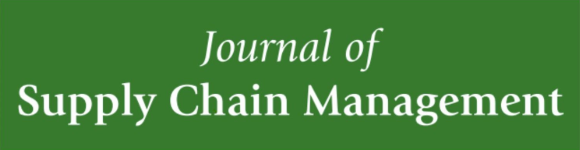 Asia-Pacific Hybrid Virtual Symposium “How to Publish in Empirical Journals”The Journal of Supply Chain Management invites Asia-Pacific region scholars to join a two-day, online symposium entitled “How to Publish in Empirical Journals”. The symposium will focus on publishing in top-ranked international operations and supply chain journals. The goal of the symposium will be to help prospective authors from the Asia Pacific region develop a better understanding of how to prepare manuscripts for submission to international journals and improve their publication success rate. The symposium will feature well-known SCM empirical researchers as well as editors of top empirical SCM journals. The session schedule and panelists are as follows:DAY 1 (EST March 16, 7:45pm-10:15pm / AEST March 17, 10:45am-1:15pm)Session 1. “How to Publish in Empirical Journals (for highly quant/analytic researchers)”: Shan Liu (Xi'an Jiaotong U); Yongyi Shou (Zhejiang U); Hefu Liu (USTC), Paul Zhou (Monash U), Jason Li, (Melbourne U), Sam Kirshner (UNSW).Session 2. “The Review Process:  Responding to Comments and Conducting a Peer Review”: Matt Schwieterman (Miami U, Ohio) Session 3. Interactive Meet the Editors: POMJ: Tava Olsen (Auckland U); DSJ: Srinivas Talluri (Michigan State U); TRE: Rico Merkert (U Sydney); IJPE: Qinghua Zhu (Shanghai Jiao Tong U).DAY 2 (EST March 17, 7:45pm-10:15pm / AEST March 18, 10:45am-1:15pm)				Session 1. “How to Publish in Empirical Journals (for qualitative researchers)”: Vikram Bhakoo (Melbourne U), Christina Wong (Hong Kong Polytechnic U), Zhaohui Wu (Oregon State U), Iana Shaheen (U Arkansas), Zahra Seyedghorban (Melbourne U).Session 2. “Crafting a Manuscript that Makes a Theoretical and Practical Contribution”, Barbara Flynn (Indiana University, USA)Session 3. Interactive Meet the Editors Session, JOM: Andy Yeung (Hong Kong Polytechnic U); JPSM: Steven Carnovale (Rochester Institute of Technology); IJOPM: Constantin Blome (Sussex U); JBL: Diane Mollenkopf (Canterbury U); SCMIJ: Beverly Wagner (Strathclyde U).Session 4. Wrap-up/Close.We hope that you will be able to join us and please pass this announcement along to any of your colleagues or PhD students who may be interested. All sessions are free of charge.Registration is limited to 100 participants, so we encourage you to register right away if you are interested in attending. Registration link: https://forms.office.com/r/xKDh80KGgz Journal of Supply Chain Management Asia-Pacific Organisers: Dayna Simpson (Monash University) & Jianbin Li (Huazhong University of Science and Technology)Local Sponsor: Huazhong University of Science and Technology, Wuhan, Hubei, China 